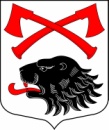 РОССИЙСКАЯ ФЕДЕРАЦИЯАДМИНИСТРАЦИЯ МУНИЦИПАЛЬНОГО ОБРАЗОВАНИЯКУСИНСКОЕ СЕЛЬСКОЕ ПОСЕЛЕНИЕКИРИШСКОГО МУНИЦИПАЛЬНОГО РАЙОНАЛЕНИНГРАДСКОЙ ОБЛАСТИПОСТАНОВЛЕНИЕВ соответствии со статьей 179 Бюджетного Кодекса Российской Федерации, Постановлением Администрации Кусинского  сельского поселения от 20.10.2014 года      № 146 «Об утверждении перечня муниципальных программ администрации Кусинского сельского поселения Киришского муниципального района Ленинградской области, предлагаемых к реализации начиная с 2015 года» постановлением Администрации Кусинского сельского поселения  от 06.10.2014 № 143 «Об утверждении Порядка разработки, реализации и оценки эффективности муниципальных программ Кусинского сельского поселения Киришского муниципального  района Ленинградской области» с изменениями и дополнениями   Администрация Кусинского сельского поселения ПОСТАНОВЛЯЕТ:          1. Утвердить  муниципальную  программу «Благоустройство и санитарное содержание территории Кусинского сельского поселения»  согласно приложению.          2. Настоящее постановление подлежит размещению на официальном сайте администрации и опубликованию в газете «Кусинский  Вестник».	3.  Настоящее постановление  вступает в силу с момента опубликования.Глава  администрации 							                  О.Н. Маркова  Разослано: дело 2, Комитет финансов, Кусинский Вестник, официальный сайтУТВЕРЖДЕНАпостановлением Администрации муниципального образования Кусинское сельское поселение Киришского муниципального района Ленинградской области от 26.12.2017 года № 228Муниципальная программа«Благоустройство и санитарное содержание территорииКусинского сельского поселения»Приложение 1 к постановлению № 228 от 26.12.2017 г. ПАСПОРТ Муниципальной программы «Благоустройство и санитарное содержание территории Кусинского сельского поселения»
1. Общая характеристика сферы реализации муниципальной программы,основные проблемы в сфере благоустройства территорий, обращения с отходами, благоустройства гражданских кладбищ традиционного захоронения.Одним из важнейших национальных проектов социально-экономического развития является вопрос улучшения уровня и качества жизни населения.    	Важнейшим аспектом в реализации данного проекта является создание на территории поселения  условий комфортного и безопасного проживания граждан, благоустройство мест общего пользования.Проблема благоустройства территории является одной из насущных, требующих каждодневного внимания и эффективного решения.Эксплуатация объектов благоустройства приводит к тому, что с течением времени они требуют ремонта или замены. Кроме того,  имеет место быть и негативное отношение граждан к объектам благоустройства Для обеспечения санитарного состояния поселения необходимо производить ежедневно работы по очистке территорий от случайного мусора, ремонту малых архитектурных сооружений, объектов благоустройства, уборке  парковой зоны. Кроме того требуется производить мероприятия по содержанию  гражданских и воинских захоронений, на территории муниципального образования Кусинское сельское поселение   Киришского муниципального района Ленинградской области расположены 4 места захоронения,  площадью  .2. Приоритеты и цели органов местного самоуправления муниципального образования Кусинское сельское  поселение Киришского муниципального района Ленинградской области в сфере реализации муниципальной программы.	Основной целью муниципальной  программы является совершенствование системы комплексного благоустройства, улучшение санитарного и экологического состояния населенных пунктов, создание условий, обеспечивающих комфортные условия для проживания, работы и отдыха населения на территории Кусинского сельского поселения.        	Задачами муниципальной программы являются:	- организация экономически эффективной системы благоустройства сельского поселения, отвечающей современным экологическим, санитарно-гигиеническим требованиям и создающей безопасные и комфортные условия для проживания населения;	- создание зон отдыха и благоприятных условий для проживания и отдыха жителей сельского поселения. 	Целевые показатели (индикаторы) муниципальной программы: 	- доля мест захоронений, соответствующих требованиям и нормам действующего законодательства в общем количестве мест захоронений;	- доля благоустроенных территорий, соответствующих требованиям и нормам действующего законодательства, в общей площади, требующей благоустройства;	- доля площадок для сбора ТКО, обустроенных в соответствии с требованиями и нормами действующего законодательства, в общем количестве площадок для сбора ТКО;	- доля ликвидированных несанкционированных свалок в общем количестве несанкционированных свалок;	- доля удовлетворенных обращений о вывозе умерших граждан из внебольничных условий;	- отсутствие обоснованных жалоб населения.3. Прогноз конечных результатов муниципальной программы.	Ожидаемым результатов муниципальной программы будет являться: 	- обеспечение доли мест захоронений, соответствующих требованиям и нормам действующего законодательства, в общем количестве мест захоронений к концу 2021 года на уровне 95%;	- обеспечение доли благоустроенных территорий, соответствующих требованиями нормам действующего законодательства, в общей площади, требующей благоустройства, к концу 2021 года на уровне 100%;	- обеспечение доли площадок для сбора ТКО, обустроенных в соответствии с требованиями и нормами действующего законодательства, в общем количестве площадок для сбора ТКО, к концу 2021 года на уровне 40%;	- обеспечение доли ликвидированных несанкционированных свалок в общем количестве несанкционированных свалок к концу 2021 года на уровне 100%;	- обеспечение доли удовлетворительных обращений о вывозе умерших граждан из внебольничных условий на уровне 100%;	- отсутствие обоснованных жалоб населения.4. Сроки реализации муниципальной программы	Программа реализуется в один этап – 2018-2021 годы. 5. Перечень  основных мероприятий муниципальной программы с указанием срокових реализации и ожидаемых результатов.Перечень мероприятий муниципальной программы сформирован в соответствии с основными целями и задачами, поставленными в муниципальной программе 	В состав муниципальной программы  вошли следующие мероприятия:	- содержание гражданских захоронений, расположенных на территории муниципального образования 	- содержание воинских захоронений, расположенных на территории муниципального образования	- благоустройство территории муниципального образования	- участие в организации деятельности по сбору (в том числе раздельному сбору) и транспортированию твердых коммунальных отходов	- вывоз  умерших граждан из внебольничных условий.	Перечень основных мероприятий муниципальной программы изложен в   приложении  2.6. Планируемые результаты реализации муниципальной программы.Сведения о показателях (индикаторах) муниципальной программы и их значениях приведены в приложении  3.7. Информация о ресурсном обеспечении муниципальной программы за счет средств  бюджета муниципального образования Кусинское сельское  поселение Киришского муниципального района Ленинградской области и иных источников финансирования в разрезе подпрограмм, а также по годам реализации муниципальной программы.	Общий объем финансирования, предусмотренный на реализацию программы в 2018-2021 годах составляет: 4040,00 тыс. руб., в том числе:Бюджет муниципального образования Кусинское сельское поселение 4040,00 тыс. руб.,Бюджет Ленинградской области  - 0,00 тыс. руб.,Прочие источники финансирования - 0,00 тыс. руб.Из них:2018 год – 878,54 тыс. руб., в том числе:Бюджет муниципального образования Кусинское сельское поселение 878,54 тыс. руб.,Бюджет Ленинградской области  - 0,00 тыс. руб.,Прочие источники финансирования - 0,00 тыс. руб.2019 год – 1008,62 тыс. руб., в том числе:Бюджет муниципального образования Кусинское сельское поселение 1008,62 тыс. руб.,Бюджет Ленинградской области  - 0,00 тыс. руб.,Прочие источники финансирования - 0,00  тыс. руб.2020 год  – 1065,76 тыс. руб., в том числе:Бюджет муниципального образования Кусинское сельское поселение 1065,76 тыс. руб.,Бюджет Ленинградской области - 0,00 тыс. руб.,Прочие источники финансирования - 0,00  тыс. руб.2021 год – 1087,08 тыс. руб., в том числе:Бюджет муниципального образования Кусинское сельское поселение 1087,08 тыс. руб.,Бюджет Ленинградской области - 0,00 тыс. руб.,Прочие источники финансирования - 0,00 тыс. руб.8. Методика расчета значений показателей эффективности реализации муниципальной программы.Методика расчета значений показателей эффективности реализации муниципальной программы  приведена в приложении 4.Приложение 2 к постановлению № 228 от 26.12.2017 г.Перечень основных мероприятий муниципальной программыПриложение 3 к постановлению № 228 от 26.12.2017 г. Сведения о показателях (индикаторах) муниципальной программы и их значенияхПриложение 4 к постановлению № 228 от 26.12.2017 г.Сведения о порядке сбора информации и методики расчета показателя (индикатора) муниципальной программыПриложение 5 к постановлению № 228 от 26.12.2017 г. План реализации муниципальной программы26 декабря 2017 года                                      № 228Об утверждении  муниципальной  программы «Благоустройство и санитарное содержание территории Кусинского сельского поселения»Полное наименованиеМуниципальная программа «Благоустройство и санитарное содержание территории Кусинского сельского поселения»Ответственный исполнитель муниципальной программыАдминистрация муниципального образования Кусинское сельское поселениеУчастники муниципальной программыАдминистрация муниципального образования Кусинское  сельское поселениеПодпрограммы муниципальной программы-Цели муниципальной программыСовершенствование системы комплексного благоустройства, улучшение санитарного и экологического состояния населенных пунктов, создание условий, обеспечивающих комфортные условия для проживания, работы и отдыха населения на территории Кусинского сельского поселенияЗадачи муниципальной программы- Организация экономически эффективной системы благоустройства сельского поселения, отвечающей современным экологическим, санитарно-гигиеническим требованиям и создающей безопасные и комфортные условия для проживания населения;- Создание зон отдыха и благоприятных условий для проживания и отдыха жителей сельского поселения Этапы и сроки реализации муниципальной программы2018-2021гг.Реализуется в один этапФинансовое обеспечение муниципальной программы, в т.ч. по источникам финансированияОбщий объем финансирования, предусмотренный на реализацию программы в 2018-2021 годах составляет: 4040,00 тыс. руб., в том числе:Бюджет муниципального образования Кусинское сельское поселение 4040,00 тыс. руб.,Бюджет Ленинградской области  - 0,00 тыс. руб.,Прочие источники финансирования - 0,00 тыс. руб.Из них:2018 год – 878,54 тыс. руб., в том числе:Бюджет муниципального образования Кусинское сельское поселение 878,54 тыс. руб.,Бюджет Ленинградской области  - 0,00 тыс. руб.,Прочие источники финансирования - 0,00 тыс. руб.2019 год – 1008,62 тыс. руб., в том числе:Бюджет муниципального образования Кусинское сельское поселение 1008,62 тыс. руб.,Бюджет Ленинградской области  - 0,00 тыс. руб.,Прочие источники финансирования - 0,00  тыс. руб.2020 год  – 1065,76 тыс. руб., в том числе:Бюджет муниципального образования Кусинское сельское поселение 1065,76 тыс. руб.,Бюджет Ленинградской области - 0,00 тыс. руб.,Прочие источники финансирования - 0,00  тыс. руб.2021 год – 1087,08 тыс. руб., в том числе:Бюджет муниципального образования Кусинское сельское поселение 1087,08 тыс. руб.,Бюджет Ленинградской области - 0,00 тыс. руб.,Прочие источники финансирования - 0,00 тыс. руб.Ожидаемые результаты реализации муниципальной программы- Обеспечение доли мест захоронений, соответствующих требованиям и нормам действующего законодательства, в общем количестве мест захоронений к концу 2021 года на уровне 95%;- Обеспечение доли благоустроенных территорий, соответствующих требованиями нормам действующего законодательства, в общей площади, требующей благоустройства, к концу 2021 года на уровне 100%;- Обеспечение доли площадок для сбора ТКО, обустроенных в соответствии с требованиями и нормами действующего законодательства, в общем количестве площадок для сбора ТКО, к концу 2021 года на уровне 40%;- Обеспечение доли ликвидированных несанкционированных свалок в общем количестве несанкционированных свалок к концу 2021 года на уровне 100%;- Обеспечение доли удовлетворительных обращений о вывозе умерших граждан из внебольничных условий на уровне 100%;- Отсутствие обоснованных жалоб населения№п/пНаименование подпрограммы, основного мероприятияОтветственный за реализациюГодГодПоследствия не реализацииПоказатели реализации№п/пНаименование подпрограммы, основного мероприятияОтветственный за реализациюНачала реализацииОкончания реализацииПоследствия не реализацииПоказатели реализации1Основное мероприятие: Содержание гражданских захоронений, расположенных на территории муниципального образования Администрация Кусинского сельского поселения20182021- Несоблюдение норм действующего законодательства;- Уменьшение доли территории захоронений, содержащихся в нормативном состоянии;- Снижение степени удовлетворенности населения уровнем благоустройства- Увеличение доли мест захоронений, соответствующих требованиям и нормам действующего законодательства в общем количестве мест захоронений;- Отсутствие обоснованных жалоб населения2Основное мероприятие: Содержание воинских захоронений, расположенных на территории муниципального образованияАдминистрация Кусинского сельского поселения20182021- Несоблюдение норм действующего законодательства;- Уменьшение доли территории захоронений, содержащихся в нормативном состоянии;- Снижение степени удовлетворенности населения уровнем благоустройства- Увеличение доли мест захоронений, соответствующих требованиям и нормам действующего законодательства в общем количестве мест захоронений;- Отсутствие обоснованных жалоб населения3Основное мероприятие: Благоустройство территории муниципального образованияАдминистрация Кусинского сельского поселения20182021Снижение уровня эстетики поселения, снижение степени удовлетворенности населения уровнем благоустройства- Увеличение доли благоустроенных территорий, соответствующих требованиям и нормам действующего законодательства, в общей площади, требующей благоустройства;- Отсутствие обоснованных жалоб населения4Основное мероприятие: Участие в организации деятельности по сбору (в том числе раздельному сбору) и транспортированию твердых коммунальных отходовАдминистрация Кусинского сельского поселения20182021Ухудшение санитарного экологического состояния поселения- Увеличение доли площадок для сбора ТКО, обустроенных в соответствии с требованиями и нормами действующего законодательства, в общем количестве площадок для сбора ТКО;- Увеличение доли ликвидированных несанкционированных свалок в общем количестве несанкционированных свалок;- Отсутствие обоснованных жалоб населения5Основное мероприятие:           Вывоз  умерших граждан из внебольничных условийАдминистрация Кусинского сельского поселения20182021- Снижение степени удовлетворенности населения уровнем благоустройства;- Формирование негативного мнения граждан- Увеличение доли удовлетворительных обращений о вывозе умерших граждан из внебольничных условий.- Отсутствие обоснованных жалоб населенияN  
п/пN  
п/пПоказатель (индикатор)(наименование)Показатель (индикатор)(наименование)Единица  
измеренияЗначения показателей (индикаторов)Значения показателей (индикаторов)Значения показателей (индикаторов)Значения показателей (индикаторов)Значения показателей (индикаторов)N  
п/пN  
п/пПоказатель (индикатор)(наименование)Показатель (индикатор)(наименование)Единица  
измеренияБазовый период(2016 год)2018 год2019 год2020  год2021 годОсновное мероприятие: Содержание гражданских захоронений, расположенных на территории муниципального образованияОсновное мероприятие: Содержание гражданских захоронений, расположенных на территории муниципального образованияОсновное мероприятие: Содержание гражданских захоронений, расположенных на территории муниципального образованияОсновное мероприятие: Содержание гражданских захоронений, расположенных на территории муниципального образованияОсновное мероприятие: Содержание гражданских захоронений, расположенных на территории муниципального образованияОсновное мероприятие: Содержание гражданских захоронений, расположенных на территории муниципального образованияОсновное мероприятие: Содержание гражданских захоронений, расположенных на территории муниципального образованияОсновное мероприятие: Содержание гражданских захоронений, расположенных на территории муниципального образованияОсновное мероприятие: Содержание гражданских захоронений, расположенных на территории муниципального образованияОсновное мероприятие: Содержание гражданских захоронений, расположенных на территории муниципального образованияПоказатель (индикатор)Показатель (индикатор)Показатель (индикатор)Показатель (индикатор)Показатель (индикатор)Показатель (индикатор)Показатель (индикатор)Показатель (индикатор)Показатель (индикатор)Показатель (индикатор)111Доля мест захоронений, соответствующих требованиям и нормам действующего законодательства в общем количестве мест захоронений%10095959595222Количество обоснованных жалоб населенияшт.00000Основное мероприятие: Содержание воинских захоронений, расположенных на территории муниципального образованияОсновное мероприятие: Содержание воинских захоронений, расположенных на территории муниципального образованияОсновное мероприятие: Содержание воинских захоронений, расположенных на территории муниципального образованияОсновное мероприятие: Содержание воинских захоронений, расположенных на территории муниципального образованияОсновное мероприятие: Содержание воинских захоронений, расположенных на территории муниципального образованияОсновное мероприятие: Содержание воинских захоронений, расположенных на территории муниципального образованияОсновное мероприятие: Содержание воинских захоронений, расположенных на территории муниципального образованияОсновное мероприятие: Содержание воинских захоронений, расположенных на территории муниципального образованияОсновное мероприятие: Содержание воинских захоронений, расположенных на территории муниципального образованияОсновное мероприятие: Содержание воинских захоронений, расположенных на территории муниципального образованияПоказатель (индикатор)Показатель (индикатор)Показатель (индикатор)Показатель (индикатор)Показатель (индикатор)Показатель (индикатор)Показатель (индикатор)Показатель (индикатор)Показатель (индикатор)Показатель (индикатор)111Доля мест захоронений, соответствующих требованиям и нормам действующего законодательства в общем количестве мест захоронений%10095959595222Количество обоснованных жалоб населенияшт.00000Основное мероприятие: Благоустройство территории муниципального образованияОсновное мероприятие: Благоустройство территории муниципального образованияОсновное мероприятие: Благоустройство территории муниципального образованияОсновное мероприятие: Благоустройство территории муниципального образованияОсновное мероприятие: Благоустройство территории муниципального образованияОсновное мероприятие: Благоустройство территории муниципального образованияОсновное мероприятие: Благоустройство территории муниципального образованияОсновное мероприятие: Благоустройство территории муниципального образованияОсновное мероприятие: Благоустройство территории муниципального образованияОсновное мероприятие: Благоустройство территории муниципального образованияПоказатель (индикатор)Показатель (индикатор)Показатель (индикатор)Показатель (индикатор)Показатель (индикатор)Показатель (индикатор)Показатель (индикатор)Показатель (индикатор)Показатель (индикатор)Показатель (индикатор)11Доля благоустроенных территорий, соответствующих требованиям и нормам действующего законодательства, в общей площади, требующей благоустройства%6810010010010022Количество обоснованных жалоб населенияшт.00000Основное мероприятие: Участие в организации деятельности по сбору (в том числе раздельному сбору) и транспортированию твердых коммунальных отходовОсновное мероприятие: Участие в организации деятельности по сбору (в том числе раздельному сбору) и транспортированию твердых коммунальных отходовОсновное мероприятие: Участие в организации деятельности по сбору (в том числе раздельному сбору) и транспортированию твердых коммунальных отходовОсновное мероприятие: Участие в организации деятельности по сбору (в том числе раздельному сбору) и транспортированию твердых коммунальных отходовОсновное мероприятие: Участие в организации деятельности по сбору (в том числе раздельному сбору) и транспортированию твердых коммунальных отходовОсновное мероприятие: Участие в организации деятельности по сбору (в том числе раздельному сбору) и транспортированию твердых коммунальных отходовОсновное мероприятие: Участие в организации деятельности по сбору (в том числе раздельному сбору) и транспортированию твердых коммунальных отходовОсновное мероприятие: Участие в организации деятельности по сбору (в том числе раздельному сбору) и транспортированию твердых коммунальных отходовОсновное мероприятие: Участие в организации деятельности по сбору (в том числе раздельному сбору) и транспортированию твердых коммунальных отходовПоказатель (индикатор)Показатель (индикатор)Показатель (индикатор)Показатель (индикатор)Показатель (индикатор)Показатель (индикатор)Показатель (индикатор)Показатель (индикатор)Показатель (индикатор)11Доля площадок для сбора ТКО, обустроенных в соответствии с требованиями и нормами действующего законодательства, в общем количестве площадок для сбора ТКО%01020304022Доля ликвидированных несанкционированных свалок в общем количестве несанкционированных свалок%010010010010033Количество обоснованных жалоб населенияшт.00000 Основное мероприятие: Вывоз умерших граждан из внебольничных условий Основное мероприятие: Вывоз умерших граждан из внебольничных условий Основное мероприятие: Вывоз умерших граждан из внебольничных условий Основное мероприятие: Вывоз умерших граждан из внебольничных условий Основное мероприятие: Вывоз умерших граждан из внебольничных условий Основное мероприятие: Вывоз умерших граждан из внебольничных условий Основное мероприятие: Вывоз умерших граждан из внебольничных условий Основное мероприятие: Вывоз умерших граждан из внебольничных условий Основное мероприятие: Вывоз умерших граждан из внебольничных условийПоказатель (индикатор)Показатель (индикатор)Показатель (индикатор)Показатель (индикатор)Показатель (индикатор)Показатель (индикатор)Показатель (индикатор)Показатель (индикатор)Показатель (индикатор)11Доля удовлетворенных обращений о вывозе умерших граждан из внебольничных условий%10010010010010022Количество обоснованных жалоб населенияшт.00000№ п/пНаименование показателяЕд. измеренияОпределение показателяВременные характеристикиАлгоритм формирования (формула) показателя и методические поясненияБазовые показателиМетод сбора и индекс формы отчетностиОбъект наблюденияОхват совокупности1Доля благоустроенных территорий, соответствующих требованиям и нормам действующего законодательства, в общей площади, требующей благоустройства%Показывает долю мест захоронений, соответствующих требованиям и нормам действующего законодательства, в общем количестве мест захоронений.ежегодноК сод = Sсод       *100%Sобщгде   S сод площадь мест захоронения содержащихся в нормативном состоянии,                -  общая площадь мест захороненияПериодическая отчетностьАдминистрация Кусинского сельского поселенияСплошное наблюдение2Доля благоустроенных территорий, соответствующих требованиями нормам действующего законодательства, в общей площади, требующей благоустройства.%Показывает долю благоустроенных территорий, соответствующих требованиями нормам действующего законодательства, к общей площади, требующей благоустройства.Ежегодно(Тn/Ттр)*100%Tn – площадь благоустроенных территорий, соответствующих требованиям и нормам действующего законодательстваТтр – площадь территорий, требующая благоустройстваПериодическая отчетностьАдминистрация Кусинского сельского поселенияСплошное наблюдение3Доля площадок для сбора ТКО, обустроенных в соответствии с требованиями и нормами действующего законодательства в общем количестве площадок для сбора ТКО%Показывает долю площадок для сбора ТКО, обустроенных в соответствии с требованиями и нормами действующего законодательства в общем количестве площадок для сбора ТКОЕжегодно(Кn/Кобщ)*100%Кn – количество площадок для сбора ТКО, обустроенных в соответствии с требованиями и нормами действующего законодательстваКобщ – общее количество площадок для сбора ТКОПериодическая отчетностьАдминистрация Кусинского сельского поселенияСплошное наблюдение4Доля ликвидированных несанкционированных свалок в общем количестве несанкционированных свалок%Показывает долю ликвидированных несанкционированных свалок в общем количестве несанкционированных свалокЕжегодно(Сликвид/Собщ)*100%Сликвид – количество ликвидированных несанкционированных свалокСобщ – общее количество несанкционированных свалокПериодическая отчетностьАдминистрация Кусинского сельского поселенияСплошное наблюдение5Доля удовлетворенных обращений о вывозе умерших граждан из внебольничных условий%Показывает долю  удовлетворенных обращений о вывозе умерших граждан из внебольничных условий Ежегодно, до 1 февраля года, следующего за отчетным(Uуд/Uобщ)*100%Uуд – количество удовлетворенных обращений о вывозе умерших граждан из внебольничных условийUобщ – общее количество обращений о вывозе умерших граждан из внебольничных условийУчетАдминистрация Кусинского  сельского поселенияСплошное наблюдение6Количество обоснованных жалоб населенияЕд.Показывает количество обоснованных жалоб населенияЕжегодно, до 1 февраля года, следующего за отчетнымУчетАдминистрация Кусинского  сельского поселенияСплошное наблюдение№ п/пНаименование муниципальной программы, подпрограммы, основного мероприятияОтветственный исполнитель, участникСрок реализацииСрок реализацииГоды реализацииПланируемые объемы финансирования(тыс. рублей в ценах соответствующих лет)Планируемые объемы финансирования(тыс. рублей в ценах соответствующих лет)Планируемые объемы финансирования(тыс. рублей в ценах соответствующих лет)Планируемые объемы финансирования(тыс. рублей в ценах соответствующих лет)Планируемые объемы финансирования(тыс. рублей в ценах соответствующих лет)№ п/пНаименование муниципальной программы, подпрограммы, основного мероприятияОтветственный исполнитель, участникНачало реализацииКонец реализацииГоды реализацииПланируемые объемы финансирования(тыс. рублей в ценах соответствующих лет)Планируемые объемы финансирования(тыс. рублей в ценах соответствующих лет)Планируемые объемы финансирования(тыс. рублей в ценах соответствующих лет)Планируемые объемы финансирования(тыс. рублей в ценах соответствующих лет)Планируемые объемы финансирования(тыс. рублей в ценах соответствующих лет)№ п/пНаименование муниципальной программы, подпрограммы, основного мероприятияОтветственный исполнитель, участникНачало реализацииКонец реализацииГоды реализацииВсегов том числев том числев том числев том числе№ п/пНаименование муниципальной программы, подпрограммы, основного мероприятияОтветственный исполнитель, участникНачало реализацииКонец реализацииГоды реализацииВсегоФедеральный бюджетОбластной бюджет Ленинградской областиБюджет  Кусинского сельского поселенияПрочие источники1«Благоустройство  и санитарное содержание территории  Кусинского сельского поселения» Администрация  Кусинского сельского поселения201820212018878,540,000,00878,540,001«Благоустройство  и санитарное содержание территории  Кусинского сельского поселения» Администрация  Кусинского сельского поселения2018202120191008,620,000,001008,620,001«Благоустройство  и санитарное содержание территории  Кусинского сельского поселения» Администрация  Кусинского сельского поселения2018202120201065,760,000,001065,760,001«Благоустройство  и санитарное содержание территории  Кусинского сельского поселения» Администрация  Кусинского сельского поселения2018202120211087,080,000,001087,080,001.1.Основное мероприятие: Содержание гражданских захоронений, расположенных на территории муниципального образованияАдминистрация  Кусинского сельского поселения201820212018170,500,000,00170,500,001.1.Основное мероприятие: Содержание гражданских захоронений, расположенных на территории муниципального образованияАдминистрация  Кусинского сельского поселения201820212019177,320,000,00177,320,001.1.Основное мероприятие: Содержание гражданских захоронений, расположенных на территории муниципального образованияАдминистрация  Кусинского сельского поселения201820212020184,410,000,00184,410,001.1.Основное мероприятие: Содержание гражданских захоронений, расположенных на территории муниципального образованияАдминистрация  Кусинского сельского поселения201820212021188,100,000,00188,100,001.2.Основное мероприятие: Содержание воинских захоронений, расположенных на территории муниципального образованияАдминистрация  Кусинского сельского поселения20182021201874,150,000,0074,150,001.2.Основное мероприятие: Содержание воинских захоронений, расположенных на территории муниципального образованияАдминистрация  Кусинского сельского поселения20182021201953,190,000,0053,190,001.2.Основное мероприятие: Содержание воинских захоронений, расположенных на территории муниципального образованияАдминистрация  Кусинского сельского поселения20182021202055,320,000,0055,320,001.2.Основное мероприятие: Содержание воинских захоронений, расположенных на территории муниципального образованияАдминистрация  Кусинского сельского поселения20182021202156,430,000,0056,430,001.3.Основное мероприятие: Благоустройство  территории муниципального  образования Администрация  Кусинского сельского поселения201820212018381,880,000,00381,880,001.3.Основное мероприятие: Благоустройство  территории муниципального  образования Администрация  Кусинского сельского поселения201820212019429,610,000,00429,610,001.3.Основное мероприятие: Благоустройство  территории муниципального  образования Администрация  Кусинского сельского поселения201820212020446,790,000,00446,790,001.3.Основное мероприятие: Благоустройство  территории муниципального  образования Администрация  Кусинского сельского поселения201820212021455,730,000,00455,730,001.4.Основное мероприятие: Участие в организации деятельности по сбору (в том числе раздельному сбору) и транспортированию твердых коммунальных отходовАдминистрация  Кусинского сельского поселения201820212018234,890,000,00234,890,001.4.Основное мероприятие: Участие в организации деятельности по сбору (в том числе раздельному сбору) и транспортированию твердых коммунальных отходовАдминистрация  Кусинского сельского поселения201820212019331,380,000,00331,380,001.4.Основное мероприятие: Участие в организации деятельности по сбору (в том числе раздельному сбору) и транспортированию твердых коммунальных отходовАдминистрация  Кусинского сельского поселения201820212020362,120,000,00362,120,001.4.Основное мероприятие: Участие в организации деятельности по сбору (в том числе раздельному сбору) и транспортированию твердых коммунальных отходовАдминистрация  Кусинского сельского поселения201820212021369,360,000,00369,360,001.5.Основное мероприятие: Вывоз умерших граждан из внебольничных условий Администрация  Кусинского сельского поселения20182021201817,120,000,0017,120,001.5.Основное мероприятие: Вывоз умерших граждан из внебольничных условий Администрация  Кусинского сельского поселения20182021201917,120,000,0017,120,001.5.Основное мероприятие: Вывоз умерших граждан из внебольничных условий Администрация  Кусинского сельского поселения20182021202017,120,000,0017,120,001.5.Основное мероприятие: Вывоз умерших граждан из внебольничных условий Администрация  Кусинского сельского поселения20182021202117,460,000,0017,460,00